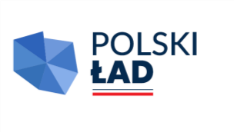 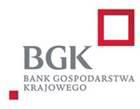 Specyfikacja warunków zamówienia(postępowanie zarejestrowano pod nr BPP.7013.324.2024)Podstawa prawna: ustawa z dnia 11 września 2019r. Prawo zamówień publicznych (Dz. U. z 2023r. poz. 1605 ze zm.) zwana dalej „ustawą Pzp".I. Zamawiający: Gmina Dygowo, ul. Kolejowa 1, 78-113 Dygowo,tel. (+48) 943-584-195adres poczty elektronicznej: ug@dygowo.pl,godziny pracy zamawiającego: od poniedziałku do piątku od godz. 7:00 do godz. 15:00.Adres strony internetowej prowadzonego postępowania, strony internetowej, na której udostępniane będą zmiany i wyjaśnienia treści specyfikacji warunków zamówienia, zwanej dalej „SWZ”, oraz inne dokumenty zamówienia bezpośrednio związane z postępowaniem o udzielenie zamówienia: http://bip.dygowo.pl.Adres strony internetowej do składania ofert i wszelkich dokumentów lub oświadczeń składanych wraz z ofertą (przy użyciu „E-zamowienia”): https://ezamowienia.gov.pl/Elektroniczna skrzynka podawcza epuap: /URZAD_GMINY_DYGOWO/skrytkaII. Tryb udzielenia zamówienia: tryb podstawowy (art. 275 pkt 1 ustawy Pzp).Zamawiający wybiera najkorzystniejszą ofertę bez przeprowadzenia negocjacji.III. Opis przedmiotu zamówienia:Kod CPV:	45233123-7 Roboty budowlane w zakresie dróg 45233223-8 Wymiana nawierzchni drogowej; 452314000-9 – Roboty budowlane w zakresie budowy linii energetycznych45316110-9 – instalowanie urządzeń oświetleni drogowego71320000-7 - Usługi inżynieryjne w zakresie projektowaniaNazwa nadana zamówieniu: Budowa dróg gminnych na terenie gminy Dygowo.2. Zamówienie zostało podzielone na zadania częściowe, oznaczone jak następuje:zadanie częściowe Nr 1 – Przedmiotem zamówienia jest zaprojektowanie i wykonanie robót drogowych wg opracowanej dokumentacji (programu funkcjonalno-użytkowego) polegających na wykonaniu nawierzchni z płyt betonowych oraz nawierzchni  z kostki brukowej betonowej, na terenie gminy Dygowo. Zakres zamówienia w szczególności, opracowanie i uzgodnienie kompletnej dokumentacji projektowej, niezbędnej do realizacji zamówienia  oraz uzyskanie niezbędnych opinii, uzgodnień, warunków technicznych, zgód i decyzji, w szczególności pozwolenia na budowę lub zgłoszenia zamiaru wykonania robót budowlanych oraz wykonanie robót drogowych,  zgodnie z programem funkcjonalno- użytkowym stanowiącym załącznik 
do specyfikacji istotnych warunków zamówienia, zwanej dalej „SWZ”. Wykonawca w ramach dokumentacji projektowej  jest zobowiązany uszczegółowić rozwiązania, które są opisane w niniejszym PFU i jego załącznikach, a także zaproponować rozwiązania inne niż w PFU, jeśli w ten sposób uzyskane mogą być korzyści dla jakości, obniżenia kosztów lub poprawy walorów użytkowych 
i funkcjonalnych projektowanych obiektów. Zamawiający zastrzega sobie prawo do zatwierdzenia lub odrzucenia takich zmian w początkowym okresie prac projektowych. Odrzucenie lub nie zaproponowanych zmian przez Zamawiającego, nie będzie stanowić dla Wykonawcy podstawy do wydłużenia terminu realizacji zamówienia oraz roszczeń z tytułu dodatkowego wynagrodzenia.Działania podjęte przez Wykonawcę w tym zakresie stanowią jego ryzyko, które musi uwzględnić na etapie składania oferty. W dokumentacji projektowej należy uwzględnić wszelkie opracowania i projekty towarzyszące i uzupełniające. W ramach wynagrodzenia należy opracować także wszelkie opracowania, jakie mogą okazać się niezbędne dla zaprojektowania, budowy i użytkowania obiektów wchodzących w skład przedmiotu zamówienia.2) zadanie częściowe Nr 2 -  Przedmiotem zamówienia jest zaprojektowanie i wybudowanie oświetlenia drogowego na terenie gminy Dygowo, wg opracowanej dokumentacji  (programu funkcjonalno-użytkowego).Zakres zamówienia w szczególności, opracowanie i uzgodnienie kompletnej dokumentacji projektowej, niezbędnej do realizacji zamówienia  oraz uzyskanie niezbędnych opinii, uzgodnień, warunków technicznych, zgód i decyzji, w szczególności pozwolenia na budowę lub zgłoszenia zamiaru wykonania robót budowlanych oraz wykonanie robót drogowych,  zgodnie z programem funkcjonalno- użytkowym stanowiącym załącznik 
do specyfikacji istotnych warunków zamówienia, zwanej dalej „SWZ”. Wykonawca w ramach dokumentacji projektowej  jest zobowiązany uszczegółowić rozwiązania, które są opisane w niniejszym PFU i jego załącznikach, a także zaproponować rozwiązania inne niż w PFU, jeśli w ten sposób uzyskane mogą być korzyści dla jakości, obniżenia kosztów lub poprawy walorów użytkowych 
i funkcjonalnych projektowanych obiektów. Zamawiający zastrzega sobie prawo do zatwierdzenia lub odrzucenia takich zmian w początkowym okresie prac projektowych. Odrzucenie lub nie zaproponowanych zmian przez Zamawiającego, nie będzie stanowić dla Wykonawcy podstawy dowydłużenia terminu realizacji zamówienia oraz roszczeń z tytułu dodatkowego wynagrodzenia.Działania podjęte przez Wykonawcę w tym zakresie stanowią jego ryzyko, które musi uwzględnić na etapie składania oferty.  W dokumentacji projektowej  należy uwzględnić wszelkie opracowania i projekty towarzyszące i uzupełniające.. W ramach wynagrodzenia należy opracować także wszelkie opracowania, jakie mogą okazać się niezbędne dla zaprojektowania, budowy i użytkowania obiektów wchodzących w skład przedmiotu zamówienia.3. Przedmiot zamówienia współfinansowany jest ze środków Rządowego Funduszu Polski Ład: Program Inwestycji Strategicznych4. Zamawiający może unieważnić postępowanie o udzielenie zamówienia, jeżeli środki publiczne, które zamawiający zamierzał przeznaczyć na sfinansowanie całości lub części zamówienia, nie zostały mu przyznane.5. Wykonawca może złożyć ofertę na dowolną ilość zadań częściowych.6. Zamawiający wymaga zatrudnienia przez wykonawcę lub podwykonawcę, na podstawie umowy o pracę, osób wykonujących czynności polegające na wykonywaniu robót budowlanych, w zakresie prac objętych przedmiotem zamówienia.7. Zamawiający nie wymaga zatrudnienia na podstawie umowy o pracę osób wykonujących samodzielne funkcje techniczne w budownictwie.8. Uprawnienia zamawiającego w zakresie sposobu weryfikacji i kontroli wypełniania przez wykonawcę obowiązku, o którym mowa w pkt 6, określa § 6 wzoru umowy, stanowiącego załącznik do SWZ.9. Zakres przedmiotu zamówienia obejmuje oznakowanie terenu budowy, oraz terenu inwestycji po zakończeniu budowy wolnostojącą tablicą informacyjną o projekcie, w ramach którego przedmiot umowy jest realizowany (tablica informacyjna o  wymiarach 80 cm x 120 cm, w ilości po 2 szt. dla każdego zadania częściowego, zawierająca informacje zawarte we wzorze stanowiącym załącznik do SWZ. (szczegóły umieszczenia tablicy w uzgodnieniu z Zamawiającym).IV. Termin wykonania zamówienia: do 30 listopada 2024 roku dla każdego zadania częściowego.Z uwagi na zasady Rządowego Funduszu Polski Ład: Program Inwestycji Strategicznych, zarówno zadanie częściowe Nr 1 i jak i zadanie częściowe Nr 2 muszą być zakończone odebrane w tym samym czasie ze względu na fakt,  iż płatności z Funduszu muszą być dokonane w jednakowym terminie dla obydwu zadań inwestycyjnych. V. Warunki udziału w postępowaniu:O udzielenie zamówienia mogą ubiegać się wykonawcy, którzy nie podlegają wykluczeniu na podstawie
art. 108 ust. 1 ustawy Pzp oraz spełniają warunki udziału w postępowaniu dotyczące:sytuacji ekonomicznej lub finansowej. Warunek postawiony dla zadania częściowego nr 1: Warunek zostanie uznany za spełniony, jeżeli wykonawcy wykażą, że posiadają środki finansowe lub posiadają zdolność kredytową w wysokości co najmniej 2.200.000,00zł, Warunek postawiony dla zadania częściowego nr 2: Warunek zostanie uznany za spełniony, jeżeli wykonawcy wykażą, że posiadają środki finansowe lub posiadają zdolność kredytową w wysokości co najmniej 1.300.000,00zł,zdolności technicznej lub zawodowej:dla  zadania częściowego 1 warunek zostanie spełniony, jeżeli wykonawcy wykażą, że:w okresie ostatnich 5 lat, a jeżeli okres prowadzenia działalności jest krótszy - w tym okresie, wykonali co najmniej 2 roboty budowlane na łączną kwotę nie mniejszą niż 2.200.000,00 zł polegającą na przebudowie lub budowie drogi o parametrach zbliżonych do tych jakie zamawiający określił w dokumentacji dla prowadzonego postępowania;dysponują lub będą dysponować co najmniej 1 osobą, która będzie uczestniczyć w wykonaniu zamówienia jako Kierownik budowy, posiadającą co najmniej 48 miesięcy doświadczenia zawodowego (po uzyskaniu uprawnień budowlanych) w pełnieniu funkcji Kierownika budowy/ robót w branży drogowej oraz posiadającą uprawnienia budowlane* bez ograniczeń do kierowania robotami budowlanymi w specjalności drogowej w zakresie umożliwiającym pełnienie funkcji kierownika budowy w związku z realizacją przedmiotu zamówienia; dysponują lub będą dysponować co najmniej 1 osobą posiadającą minimum 3-letnie doświadczenie w projektowaniu oraz posiadającą uprawnienia bez ograniczeń  w specjalności drogowej. dla  zadania częściowego 2 warunek zostanie spełniony, jeżeli wykonawcy wykażą, że:  	 a) w okresie ostatnich 5 lat, a jeżeli okres prowadzenia działalności jest krótszy - w tym okresie, wykonali co najmniej 2 roboty budowlane na łączną kwotę nie mniejszą niż 1.300.000,00 zł polegającą na  budowie oświetlenia drogowego  o parametrach zbliżonych do tych jakie zamawiający określił w dokumentacji dla prowadzonego postępowania;	b) dysponują lub będą dysponować co najmniej 1 osobą, która będzie uczestniczyć w wykonaniu zamówienia jako Kierownik budowy, posiadającą co najmniej 48 miesięcy doświadczenia zawodowego (po uzyskaniu uprawnień budowlanych) w pełnieniu funkcji Kierownika budowy/ robót w branży elektrycznej  oraz posiadającą uprawnienia budowlane* bez ograniczeń do kierowania robotami budowlanymi w specjalności instalacyjnej w zakresie sieci, instalacji i urządzeń elektrycznych i elektroenergetycznych; w zakresie umożliwiającym pełnienie funkcji kierownika budowy w związku z realizacją przedmiotu zamówienia;c) dysponują lub będą dysponować co najmniej 1 osobą posiadającą minimum 3-letnie doświadczenie w projektowaniu oraz posiadającą uprawnienia bez ograniczeń do projektowania w specjalności instalacyjnej w zakresie sieci, instalacji i urządzeń elektrycznych i elektroenergetycznych; Zamawiający dopuszcza możliwość wykazywania przez wykonawcę wymaganego doświadczenia zawodowego ww. osoby poprzez sumowanie doświadczenia z kilku wykonanych zamówień przez tą osobę w tym samym okresie.*Uprawnienia wydane zgodnie z art. 12, art. 12a oraz art. 14 ustawy z dnia 7 lipca 1994r. Prawo budowlane (t.j. Dz. U. z 2021r. poz. 2351 ze zm.) lub odpowiadające im ważne uprawnienia budowlane, które zostały wydane na podstawie wcześniej obowiązujących przepisów lub odpowiadające im uprawnienia wydane obywatelom państw Europejskiego Obszaru Gospodarczego oraz Konfederacji Szwajcarskiej, z zastrzeżeniem art. 12a oraz innych przepisów ustawy Prawo budowlane oraz ustawy z dnia 22 grudnia 2015r. o zasadach uznawania kwalifikacji zawodowych nabytych w państwach członkowskich Unii Europejskiej (tj. Dz. U. z 2021r., poz. 1646 ze zm.).Przeliczanie walut obcych na złote polskie przy ocenie spełniania warunków udziału w postępowaniu odbywać się będzie według średniego kursu waluty obcej ogłoszonego przez Narodowy Bank Polski w dniu wszczęcia postępowania.Va. Przesłanki fakultatywnego wykluczenia wykonawcy z postępowania:Z postępowania o udzielenie zamówienia zamawiający dodatkowo wykluczy wykonawcę:który w sposób zawiniony poważnie naruszył obowiązki zawodowe, co podważa jego uczciwość,
w szczególności, gdy wykonawca w wyniku zamierzonego działania lub rażącego niedbalstwa nie wykonał lub nienależycie wykonał zamówienie, co zamawiający jest w stanie wykazać za pomocą stosownych środków dowodowych (art. 109 ust. 1 pkt 5 ustawy Pzp);który, z przyczyn leżących po jego stronie, w znacznym stopniu lub zakresie nie wykonał lub nienależycie wykonał albo długotrwale nienależycie wykonywał istotne zobowiązanie wynikające z wcześniejszej umowy
w sprawie zamówienia publicznego lub umowy koncesji, co doprowadziło do wypowiedzenia lub odstąpienia od umowy, odszkodowania, wykonania zastępczego lub realizacji uprawnień z tytułu rękojmi za wady (art. 109
ust. 1 pkt 7 ustawy Pzp). Vb. Podstawy wykluczenia na podstawie ustawy z dnia 13 kwietnia 2022 r. o szczególnych rozwiązaniach w zakresie przeciwdziałania wspieraniu agresji na Ukrainę oraz służących ochronie bezpieczeństwa narodowego (Dz. U. z 2022 r. poz. 835 ze zm.): Na podstawie ustawy z dnia z dnia 7 kwietnia 2022 r. o szczególnych rozwiązaniach w zakresie przeciwdziałania wspieraniu agresji na Ukrainę oraz służących ochronie bezpieczeństwa narodowego (zwanej dalej „ustawą s.r.p.w.a.n.u”) z postępowania o udzielenie zamówienia publicznego wyklucza się: wykonawcę wymienionego w wykazach określonych w rozporządzeniu 765/2006 i rozporządzeniu 269/2014 albo wpisanego na listę na podstawie decyzji w sprawie wpisu na listę rozstrzygającej o zastosowaniu środka, o którym mowa w art. 1 pkt 3 ustawy s.r.p.w.a.n.u (wykluczenie z postepowania); wykonawcę, którego beneficjentem rzeczywistym w rozumieniu ustawy z dnia 1 marca 2018 r. o przeciwdziałaniu praniu pieniędzy oraz finansowaniu terroryzmu (Dz. U. z 2022 r. poz. 593 ze zm.) jest osoba wymieniona w wykazach określonych w rozporządzeniu 765/2006 i rozporządzeniu 269/2014 albo wpisana na listę lub będąca takim beneficjentem rzeczywistym od dnia 24 lutego 2022 r., o ile została wpisana na listę na podstawie decyzji w sprawie wpisu na listę rozstrzygającej o zastosowaniu środka, o którym mowa w art. 1 pkt 3 ustawy s.r.p.w.a.n.u (wykluczenie z postepowania); wykonawcę, którego jednostką dominującą w rozumieniu art. 3 ust. 1 pkt 37 ustawy z dnia 29 września 1994 r. o rachunkowości (Dz. U. z 2021 r. poz. 217 ze zm.), jest podmiot wymieniony w wykazach określonych w rozporządzeniu 765/2006 i rozporządzeniu 269/2014 albo wpisany na listę lub będący taką jednostką dominującą od dnia 24 lutego 2022 r., o ile został wpisany na listę na podstawie decyzji w sprawie wpisu na listę rozstrzygającej o zastosowaniu środka, o którym mowa w art. 1 pkt 3 ustawy s.r.p.w.a.n.u (wykluczenie z postępowania). Wykluczenie następuje na okres trwania okoliczności określonych w ust. 1. W przypadku wykonawcy wykluczonego na podstawie ust. 1, zamawiający odrzuca ofertę takiego wykonawcy na podstawie art. 226 ust. 1 pkt 2 lit. a ustawy Pzp w związku z art. 7 ust. 3 ustawy z dnia 7 kwietnia 2022 r. o szczególnych rozwiązaniach w zakresie przeciwdziałania wspieraniu agresji na Ukrainę oraz służących ochronie bezpieczeństwa narodowego (Dz. U. z 2022 r. poz. 835 ze zm.).Kontrola udzielania zamówień publicznych w zakresie zgodności z ust. 1 jest wykonywana zgodnie z art. 596 ustawy z dnia 11 września 2019 r. - Prawo zamówień publicznych. Przez ubieganie się o udzielenie zamówienia publicznego rozumie się złożenie oferty. Osoba lub podmiot podlegające wykluczeniu na podstawie ust. 1, które w okresie tego wykluczenia ubiegają się o udzielenie zamówienia publicznego lub biorą udział w postępowaniu o udzielenie zamówienia publicznego, podlegają karze pieniężnej. Karę pieniężną, o której mowa w ust. 6, nakłada Prezes Urzędu Zamówień Publicznych w drodze decyzji, do wysokości 20 000 000 zł. W zakresie nieuregulowanym w ust. 6 i 7 do nakładania i wymierzania kary pieniężnej, o której mowa w ust. 6, stosuje się przepisy działu IVa ustawy z dnia 14 czerwca 1960 r. - Kodeks postępowania administracyjnego. 9. Wpływy z kar pieniężnych, o których mowa w ust. 6, stanowią dochód budżetu państwa. UWAGA!!!: w celu wykazania braku podstaw wykluczenia z ww. podstawy prawnej Wykonawca jest zobowiązany do złożenia oświadczenia o braku podstaw wykluczenia w ww. zakresie na załączniku nr 4a. Załącznik nr 4a do SWZ składa Wykonawca oraz każdy z wykonawców wspólnie ubiegających się o zamówienie, podmiot/-ty udostępniający/-ce swoje zasoby.”VI. Wykaz podmiotowych środków dowodowych, oświadczeń, składanych przez wykonawcę, potwierdzających spełnianie warunków udziału w postępowaniu oraz brak podstaw wykluczenia:Oświadczenia wykonawcy o niepodleganiu wykluczeniu oraz spełnianiu warunków udziału w postępowaniu - składane wraz z ofertą:oświadczenie wykonawcy o spełnianiu warunków udziału w postępowaniu - wg wzoru stanowiącego załącznik nr 3 do SWZ;oświadczenie wykonawcy o niepodleganiu wykluczeniu z postępowania na podstawie art. 108 ust. 1 oraz art. 109 ust. 1 pkt 5 i 7 ustawy Pzp - wg wzoru stanowiącego załącznik nr 4 do SWZ.1a. Oświadczenie wykonawcy, składane na żądanie zamawiającego, w celu potwierdzenia braku podstaw wykluczenia wykonawcy z udziału w postępowaniu - oświadczenie wykonawcy o aktualności informacji zawartych w oświadczeniu, o którym mowa w art. 125 ust. 1 ustawy Pzp, w zakresie podstawy wykluczenia z postępowania, o których mowa w art. 108 ust. 1 pkt 5 ustawy Pzp, dotyczących zawarcia z innymi wykonawcami porozumienia mającego na celu zakłócenie konkurencji ((§ 3 przepisy rozporządzenia Ministra Rozwoju, Pracy i Technologii z dnia 23 grudnia 2020r. w sprawie podmiotowych środków dowodowych oraz innych dokumentów lub oświadczeń, jakich może żądać zamawiający od wykonawcy (Dz. U. z 2020r. poz. 2415)).1b. Przepisu, o którym mowa w pkt 1a nie stosuje się w przypadku, gdy w postępowaniu zostanie złożona tylko jedna oferta.3) Oświadczenie dotyczące podstaw wykluczenia na podstawie art. 7 ust. 1 ustawy z dnia 13 kwietnia 2022 r. o szczególnych rozwiązaniach w zakresie przeciwdziałania wspieraniu agresji na Ukrainę oraz służących ochronie bezpieczeństwa narodowego (Dz. U z 2022 roku poz. 835 ze zm.)- wg wzoru stanowiącego załącznik nr 4a do SWZ.Podmiotowe środki dowodowe, składane na żądanie zamawiającego, w celu potwierdzenia spełniania przez wykonawcę warunków udziału w postępowaniu:wykaz robót budowlanych wykonanych nie wcześniej niż w okresie ostatnich 5 lat, a jeżeli okres prowadzenia działalności jest krótszy - w tym okresie, wraz z podaniem ich rodzaju, i wartości, daty i miejsca wykonania oraz podmiotów, na rzecz których roboty te zostały wykonane, oraz załączeniem dowodów określających, czy te roboty budowlane zostały wykonane należycie, przy czym dowodami, o których mowa, są referencje bądź inne dokumenty sporządzone przez podmiot, na rzecz którego roboty budowlane zostały wykonane, a jeżeli wykonawca z przyczyn niezależnych od niego nie jest w stanie uzyskać tych dokumentów - inne odpowiednie dokumenty. Jeżeli wykonawca powołuje się na doświadczenie w realizacji robót budowlanych, wykonywanych wspólnie z innymi wykonawcami, wykaz dotyczy robót budowlanych, w których wykonaniu wykonawca ten bezpośrednio uczestniczył (§ 9 ust. 3 pkt 1 rozporządzenia Ministra Rozwoju, Pracy i Technologii z dnia 23 grudnia 2020r. w sprawie podmiotowych środków dowodowych oraz innych dokumentów lub oświadczeń, jakich może żądać zamawiający od wykonawcy (Dz. U. z 2020r. poz. 2415);informacja banku lub spółdzielczej kasy oszczędnościowo-kredytowej potwierdzająca wysokość posiadanych środków finansowych lub zdolność kredytową wykonawcy, w okresie nie wcześniejszym niż 3 miesiące przed jej złożeniem;wykaz osób, skierowanych przez wykonawcę do realizacji zamówienia publicznego, odpowiedzialnych za kierowanie robotami budowlanymi w specjalności drogowej (dla zadania częściowego Nr 1) i specjalności elektrycznej (dla zadania częściowego Nr 2), wraz z informacjami na temat ich uprawnień            (z podaniem daty i pełnej nazwy oraz podstawy prawnej ich wydania), doświadczenia (wykonane zamówienie, pełniona funkcja i okres pełnienia powierzonej funkcji (od m-c/rok - do m-c/rok)) oraz informacją o podstawie do dysponowania tymi osobami.wykaz osób, skierowanych przez wykonawcę do realizacji zamówienia publicznego, odpowiedzialnych za wykonanie prac projektowych, wraz z informacjami na temat ich uprawnień (z podaniem daty i pełnej nazwy) oraz podstawy prawnej ich wydania), doświadczenia ((wykonane zamówienie, pełniona funkcja i okres pełnienia powierzonej funkcji (od m-c/rok - do m-c/rok)) oraz informacją o podstawie do dysponowania tymi osobami.Wykonawca nie jest zobowiązany do złożenia podmiotowych środków dowodowych, które zamawiający posiada, jeżeli wykonawca wskaże te środki oraz potwierdzi ich prawidłowość i aktualność (wzór oświadczenia zawarty we wzorze formularza oferty).Wykonawca, który polega na zdolnościach lub sytuacji podmiotów udostępniających zasoby, składa, wraz z ofertą, zobowiązanie podmiotu udostępniającego zasoby do oddania mu do dyspozycji niezbędnych zasobów na potrzeby realizacji danego zamówienia lub inny podmiotowy środek dowodowy potwierdzający, że wykonawca realizując zamówienie, będzie dysponował niezbędnymi zasobami tych podmiotów (art. 118 ust. 3 ustawy Pzp).Zobowiązanie podmiotu udostępniającego zasoby, o którym mowa w pkt 4, potwierdza, że stosunek łączący wykonawcę z podmiotami udostępniającymi zasoby gwarantuje rzeczywisty dostęp do tych zasobów oraz określa w szczególności:1) zakres dostępnych wykonawcy zasobów podmiotu udostępniającego zasoby;2) sposób i okres udostępnienia wykonawcy i wykorzystania przez niego zasobów podmiotu udostępniającego te zasoby przy wykonywaniu zamówienia;3) czy i w jakim zakresie podmiot udostępniający zasoby, na zdolnościach którego wykonawca polega
w odniesieniu do warunków udziału w postępowaniu dotyczących wykształcenia, kwalifikacji zawodowych lub doświadczenia, zrealizuje roboty budowlane lub usługi, których wskazane zdolności dotyczą.Zamawiający wezwie wykonawcę, którego oferta została najwyżej oceniona, do złożenia w wyznaczonym terminie, nie krótszym niż 5 dni od dnia wezwania, podmiotowych środków dowodowych, aktualnych na dzień złożenia podmiotowych środków dowodowych, o których mowa w pkt 1a i 2 (art. 274 ust. 1 ustawy Pzp).W przypadku wspólnego ubiegania się o zamówienie przez wykonawców, oświadczenia, o których mowa
w pkt 1, składa każdy z wykonawców (dotyczy także wspólników spółki cywilnej). Oświadczenia te potwierdzają brak podstaw wykluczenia oraz spełnianie warunków udziału w postępowaniu w zakresie,
w jakim każdy z wykonawców wykazuje spełnianie warunków udziału w postępowaniu (art. 125 ust. 4 ustawy Pzp).W odniesieniu do warunków dotyczących kwalifikacji zawodowych lub doświadczenia wykonawcy wspólnie ubiegający się o udzielenie zamówienia (dotyczy także wspólników spółki cywilnej) mogą polegać na zdolnościach tych z wykonawców, którzy wykonają roboty budowlane lub usługi, do realizacji których te zdolności są wymagane. W takim przypadku, wykonawcy wspólnie ubiegający się o udzielenie zamówienia, dołączają do oferty oświadczenie, z którego wynika, które (prace) roboty budowlane, dostawy lub usługi, wykonają poszczególni wykonawcy (art. 117 ust. 4 i 5 ustawy Pzp).Wykonawca, w przypadku polegania na zdolnościach lub sytuacji podmiotów udostępniających zasoby, przedstawia, wraz z oświadczeniami, o których mowa w pkt 1, także oświadczenia podmiotu udostępniającego zasoby, potwierdzające brak podstaw wykluczenia tego podmiotu oraz odpowiednio spełnianie warunków udziału w postępowaniu, w zakresie, w jakim wykonawca powołuje się na jego zasoby (art. 125 ust. 5 ustawy Pzp).W zakresie nieuregulowanym niniejszym dokumentem, zastosowanie mają m.in. przepisy rozporządzenia Ministra Rozwoju, Pracy i Technologii z dnia 23 grudnia 2020r. w sprawie podmiotowych środków dowodowych oraz innych dokumentów lub oświadczeń, jakich może żądać zamawiający od wykonawcy (Dz. U. z 2020r.
poz. 2415) oraz rozporządzenia Prezesa Rady Ministrów z dnia 30 grudnia 2020r. w sprawie sposobu sporządzania i przekazywania informacji oraz wymagań technicznych dla dokumentów elektronicznych oraz środków komunikacji elektronicznej w postępowaniu o udzielenie zamówienia publicznego lub konkursie
(Dz. U. z 2020r. poz. 2452).VII. Informacje o środkach komunikacji elektronicznej, przy użyciu których zamawiający będzie komunikował się z wykonawcami:Ilekroć w niniejszym dokumencie jest mowa o środkach komunikacji elektronicznej, należy przez to rozumieć środki komunikacji elektronicznej w rozumieniu ustawy z dnia 18 lipca 2002r. o świadczeniu usług drogą elektroniczną (t.j. Dz. U. z 2020r. poz. 344).Komunikacja w przedmiotowym postępowaniu o udzielenie zamówienia, w tym składanie ofert, wymiana informacji oraz przekazywanie dokumentów lub oświadczeń między zamawiającym a wykonawcą,
z uwzględnieniem wyjątków określonych w ustawie Pzp, odbywa się przy użyciu środków komunikacji elektronicznej.Pobranie i odczytanie dokumentów elektronicznych, oświadczeń, kopii dokumentów elektronicznych
i oświadczeń, informacji, wniosków przesyłanych za pośrednictwem środków komunikacji elektronicznej nie może powodować poniesienia przez zamawiającego jakichkolwiek kosztów.W przypadku nie potwierdzenia faktu otrzymania korespondencji za pomocą poczty elektronicznej zamawiający uzna, iż korespondencja dotarła czytelna do wykonawcy w dniu i godzinie jej nadania (zgodnie
z raportem poczty elektronicznej).Zamawiający może komunikować się z wykonawcami za pomocą poczty elektronicznej.6. Przesłanie wniosków o wyjaśnienie treści SWZ odbywać się będzie przy użyciu środków komunikacji elektronicznej, przy użyciu poczty elektronicznej lub „e-zamówienia” (https:// https://ezamowienia.gov.pl/).7. Za datę przekazania oferty, wniosków, zawiadomień, dokumentów elektronicznych, oświadczeń lub elektronicznych kopii dokumentów lub oświadczeń oraz innych informacji przyjmuje się datę ich przekazania na e-Zamówienia.8. Osoby uprawnione do komunikowania się z wykonawcami: Izabela PłomińskaVIIa. Informacje o wymaganiach technicznych i organizacyjnych sporządzania, wysyłania i odbierania korespondencji elektronicznej:Składanie ofert i wszelkich dokumentów lub oświadczeń składanych wraz z ofertą dopuszcza się jedynie przy użyciu środków komunikacji elektronicznej, przy użyciu systemu „e-Zamówienia” (https://ezamowienia.gov.pl/pl/).Korzystanie z „e-Zamówienia” jest jednoznaczne z akceptacją Regulaminu korzystania z systemu.Wykonawca, zamierzający wziąć udział w postępowaniu o udzielenie zamówienia publicznego, musi posiadać konto na portalu „e-Zamówienia”, i posiadać uprawnienia do składania ofert. Wykonawca posiadający konto na „e-Zamówienia” ma dostęp do formularzy: złożenia, zmiany, wycofania oferty lub wniosku oraz do formularza do komunikacji. Szczegółowe informacje na temat zakładania kont podmiotów oraz zasady i warunki korzystania z Platformy e-Zamówienia określa Regulamin Platformy e-Zamówienia, dostępny na stronie internetowej https://ezamowienia.gov.pl oraz informacje zamieszczone w zakładce „Centrum Pomocy”.Przeglądanie i pobieranie publicznej treści dokumentacji postępowania nie wymaga posiadania konta na Platformie e-Zamówienia ani logowania.Wymagania techniczne i organizacyjne wysyłania i odbierania dokumentów elektronicznych, elektronicznych kopii dokumentów i oświadczeń oraz informacji przekazywanych przy ich użyciu opisane zostały w instrukcjach:Komunikacja w postępowaniu- instrukcja interaktywnaOferty, wnioski i prace konkursowe- instrukcja interaktywnaInstrukcja podpisywaniadostępne na stronie https://ezamowienia.gov.pl/pl/ w zakładce centrum pomocy>instrukcje interaktywne.Wszystkie wysłane i odebrane w postępowaniu przez wykonawcę wiadomości widoczne są po zalogowaniu w podglądzie postępowania w zakładce „Komunikacja”.Maksymalny rozmiar plików przesyłanych za pośrednictwem „Formularzy do komunikacji” wynosi 150 MB (wielkość ta dotyczy plików przesyłanych jako załączniki do jednego formularza).Ofertę należy złożyć na właściwym formularzu (aktualnym formularzu ofertowym pobranym z platformy do tego postępowania) – jeśli formularz będzie nieprawidłowy system poinformuje o tym w trakcie składania oferty.W celu pobrania wzorców formularza (ofertowego, wniosku o dopuszczenie do udziału w postępowaniu lub konkursowego) oraz pozostałych dokumentów postępowania należy przejść do szczegółów postępowania.Ofertę, oświadczenia, o których mowa w art. 125 ust. 1 ustawy Pzp., podmiotowe środki dowodowe, pełnomocnictwa, zobowiązanie podmiotu udostępniającego zasoby, sporządza się w postaci elektronicznej w formacie danych   .doc, .docx, .rtf, .xps, .odt, .pdf, .gif,  .jpg, .jpeg,  .ods,  .png, .svg,  .tif,  .txt,  .xls, .xlsx, .xml, .zip, .7z. Zamawiający zaleca sporządzanie dokumentów w formacie .pdf11. Zamawiający może również komunikować się z Wykonawcami za pomocą poczty elektronicznej, email lub ePUAP.12. Wykonawca składa ofertę za pośrednictwem formularza „oferty/wnioski” dostępnego na „e-zamówienia”.13.Ofertę, oświadczenie, o którym mowa w art. 125 ust. 1 ustawy Pzp, składa się, pod rygorem nieważności, w formie elektronicznej lub w postaci elektronicznej opatrzonej podpisem zaufanym, podpisem osobistym.VIII. Wymagania dotyczące wadium:Wysokość wadium ustala się:-  w kwocie 50 000,00 zł dla zadania częściowego Nr 1- w kwocie  30 000,00 zł dla zadania częściowego Nr 2Wadium wnosi się przed upływem terminu składania ofert, z oznaczeniem przedmiotowego postępowania.Wadium może być wnoszone w formach określonych w art. 97 ust. 7 ustawy Pzp.Jeżeli wadium jest wnoszone w formie gwarancji lub poręczenia, o których mowa w art. 97 ust. 7 pkt 2-4 ustawy Pzp, wykonawca przekazuje zamawiającemu oryginał gwarancji lub poręczenia, w postaci elektronicznej.Wadium w pieniądzu wpłacać należy przelewem na rachunek bankowy zamawiającego:nr konta: 21 8562 0007 0040 0291 2000 0060Poręczenia i gwarancje obejmować winny termin związania wykonawcy ofertą, przy czym pierwszym dniem terminu związania ofertą jest dzień, w którym upływa termin składania ofert.Gwarancje wadialne winny zawierać co najmniej bezwarunkowe i nieodwołalne w okresie obowiązywania
i wymagalne na pierwsze żądanie zobowiązanie gwaranta (ubezpieczyciela, banku) do wypłaty zamawiającemu pełnej kwoty wadium w okolicznościach zatrzymania wadium - zgodnie z przepisami ustawy.Treść gwarancji wadialnej musi zawierać następujące elementy:1) 	nazwę dającego zlecenie (wykonawcy), beneficjenta gwarancji/poręczenia (zamawiającego), gwaranta (banku lub instytucji ubezpieczeniowej udzielających gwarancji/poręczenia) oraz wskazanie ich siedzib;2) 	określenie wierzytelności, która ma być zabezpieczona gwarancją/poręczeniem – określenie przedmiotu zamówienia;3) 	kwotę gwarancji/poręczenia;4) 	zobowiązanie gwaranta/poręczyciela do zapłacenia bezwarunkowo i nieodwołalnie kwoty gwarancji/poręczenia na pierwsze pisemne żądanie zamawiającego w okolicznościach określonych w art. 98 ust. 6 ustawy Pzp.IX. Termin związania ofertą:Termin związania ofertą wynosi 30 dni od dnia upływu terminu składania ofert, tj. do 13.04.2024 r.X. Opis sposobu przygotowania oferty:Dokumenty i oświadczenia wymagane od wykonawców w przedmiotowym postępowaniu, na etapie składania ofert:wypełniony formularz oferty z określeniem:oferowanej ceny za wykonanie przedmiotu zamówienia,oferowanej długości okresu gwarancji (nie krótszej niż 48 miesięcy, jako wymaganej przez zamawiającego);dokumenty i oświadczenia wymienione w rozdziale VI pkt 1 i 4;dowód wniesienia wadium, jeżeli wadium wnoszone jest w innej formie niż w pieniądzu.Złożenie oferty wyraża stanowczą wolę wykonawcy do zawarcia umowy na warunkach określonych
w SWZ oraz w projekcie umowy, który stanowi załącznik do SWZ.Oferta musi być podpisana przez osoby uprawnione do reprezentowania wykonawcy w obrocie gospodarczym zgodnie z aktem rejestracyjnym i wymogami ustawowymi, bądź przez osobę upoważnioną.Jeżeli osoba/osoby podpisująca ofertę działa na podstawie pełnomocnictwa, to z jego treści musi jednoznacznie wynikać uprawnienie do podpisania oferty.Zamawiający żąda przedłożenia wraz z ofertą oryginału dokumentu pełnomocnictwa, które należy złożyć
w oryginale, w takiej samej formie, jak składana oferta, w formie elektronicznej lub w postaci elektronicznej opatrzonej podpisem zaufanym lub podpisem osobistym bądź elektronicznej kopii pełnomocnictwa poświadczonej za zgodność z oryginałem przy użyciu kwalifikowanego podpisu elektronicznego złożonego przez notariusza lub poprzez opatrzenie elektronicznej kopii pełnomocnictwa sporządzonej uprzednio w formie pisemnej kwalifikowanym podpisem elektronicznym, podpisem zaufanym lub podpisem osobistym mocodawcy, o ile prawo do podpisania oferty nie wynika z innych dokumentów złożonych wraz z ofertą.Dokumenty sporządzone w języku obcym muszą być przekazane wraz z tłumaczeniem na język polski.Oferta musi być wypełniona w sposób czytelny, wszelkie poprawki lub zmiany w tekście oferty muszą być parafowane przez wykonawcę.W przypadku sporządzania oferty i załączników na innych drukach niż formularze załączone do niniejszej SWZ, należy zachować zakres danych zgodny z wymaganiami zamawiającego, w szczególności, oferta musi zawierać adres poczty elektronicznej wykonawcy lub pełnomocnika wykonawcy.Wykonawca, który powoła się na rozwiązania równoważne opisywanym przez zamawiającego (poprzez wskazanie przykładowego znaku towarowego, patentu, pochodzenia, źródła lub szczególnego procesu lub
odniesienie do norm, europejskich ocen technicznych, aprobat, specyfikacji technicznych i systemów referencji technicznych) jest obowiązany wykazać w składanej ofercie za pomocą dowolnych środków dowodowych,
w szczególności przedstawiając zamawiającemu specyfikację techniczną rozwiązań równoważnych, że oferowane przez niego rozwiązania spełniają wymagania określone przez zamawiającego. Zamiana materiałów, rozwiązań na etapie wykonawstwa bez uprzedniego wskazania na stosowanie zamienników
w ofercie, będzie dopuszczalne jedynie w wyjątkowych, uzasadnionych przypadkach, za wyraźną zgodą zamawiającego.Za równoważne zamawiający uzna te rozwiązania, które oparte są na równoważnych ustaleniach, co do przedmiotu zamówienia i spełniać będą minimalne wymagania, które spełnia produkt opisany poprzez użycie przykładowego znaku towarowego, patentu, pochodzenia, źródła lub szczególnego procesu.Ciężar dowodowy w zakresie udowodnienia równoważności zaoferowanych rozwiązań z rozwiązaniami opisanymi poprzez wskazanie przykładowego znaku towarowego, patentu, pochodzenia, źródła lub szczególnego procesu, spoczywa na wykonawcy.Zamawiający dopuszcza możliwości składania ofert częściowych.XI. Sposób oraz termin składania i otwarcia ofert:Oferta powinna być złożona za pośrednictwem platformy e-zamówienia na formularzu ofertowym dostępnym w systemie, sekcja ogłoszenia i dokumenty postępowania zamieszczonej w szczegółach PostępowaniaZalogowany wykonawca używając przycisku „Wypełnij” widocznego pod „Formularzem ofertowym” zobowiązany jest do zweryfikowania poprawności danych automatycznie pobranych przez system z jego konta i uzupełnienia pozostałych informacji dotyczących wykonawcy/wykonawców wspólnie ubiegających się o udzielenie zamówienia.Wykonawca składa ofertę za pośrednictwem Platformy e-zamówienia. W celu złożenia oferty należy przejść do szczegółów postępowania, wybrać zakładkę oferty/wnioski, następnie przycisk złóż ofertę. Składanie ofert dostępne jest tylko dla użytkowników będących Wykonawcami, posiadającymi uprawnienie do Składania ofert/wniosków/prac konkursowych.Na formularzu do składania ofert należy załączyć wypełniony formularz ofertowy w sekcji „Wypełniony formularz ofertowy oraz załączniki i inne dokumenty w sekcji „Załączniki i inne dokumenty przedstawione w ofercie przez Wykonawcę”. Po wprowadzeniu plików należy wcisnąć przycisk „Wyślij pliki i złóż ofertę” a następnie potwierdzić że chce się złożyć ofertę. UWAGA. Nie można zmieniać nazwy formularza ofertowego. Zmiana nazwy pliku formularza ofertowego skutkuje wyświetleniem przez system komunikatu o błędzie.Następnie system rozpoczyna proces walidacji składanych plików, ich automatyczne szyfrowanie, pakowanie i składanie na platformie.System sprawdza, czy złożone pliki są podpisane i automatycznie je szyfruje, jednocześnie informując o tym wykonawcę. Potwierdzenie czasu przekazania i odbioru wniosku znajduje się w Elektronicznym Potwierdzeniu Przesłania (EPP) i Elektronicznym Potwierdzeniu Odebrania (EPO). EPP i EPO dostępne są dla zalogowanego Wykonawcy w zakładce „Oferty/WnioskiOfertę należy złożyć w terminie do dnia 14 marca  2024 r. do godziny 10:00. Otwarcie ofert nastąpi 15 minut po upływie terminu składania ofert, o którym mowa 
w pkt 2. Otwarcie ofert nie jest publiczne.Ofertę składa się, pod rygorem nieważności, w formie elektronicznej lub w postaci elektronicznej opatrzonej podpisem zaufanym lub podpisem osobistym.Wykonawca może przed upływem terminu składania ofert zmienić lub wycofać ofertę.”Zamawiający, najpóźniej przed otwarciem ofert, udostępni na stronie internetowej prowadzonego postępowania informację o kwocie, jaką zamierza przeznaczyć na sfinansowanie zamówienia.Zamawiający, niezwłocznie po otwarciu ofert, udostępni na stronie internetowej prowadzonego postępowania informacje, o których mowa w art. 222 ust. 5 ustawy Pzp.XII. Opis sposobu obliczenia ceny:Wykonawca zobowiązany jest podać w ofercie ryczałtową cenę brutto za wykonanie przedmiotu zamówienia  dla każdego zadania częściowego, którego dotyczy oferta (podając ją w zapisie liczbowym), uwzględniającą podatek od towarów i usług w stawce właściwej na dzień złożenia oferty.Jeżeli została złożona oferta, której wybór prowadziłby do powstania u zamawiającego obowiązku podatkowego zgodnie z ustawą z dnia 11 marca 2004r. o podatku od towarów i usług (t.j. Dz.U. z 2022r.
poz. 931 ze zm.), dla celów zastosowania kryterium ceny zamawiający dolicza do przedstawionej w tej ofercie ceny kwotę podatku od towarów i usług, którą miałby obowiązek rozliczyć. W ofercie, o której mowa w pkt 2, wykonawca ma obowiązek:1) poinformowania zamawiającego, że wybór jego oferty będzie prowadził do powstania u zamawiającego obowiązku podatkowego;2) wskazania nazwy (rodzaju) towaru lub usługi, których dostawa lub świadczenie będą prowadziły do powstania obowiązku podatkowego;3) wskazania wartości towaru lub usługi objętego obowiązkiem podatkowym zamawiającego, bez kwoty podatku;4) wskazania stawki podatku od towarów i usług, która zgodnie z wiedzą wykonawcy, będzie miała zastosowanie.Wzór formularza oferty został opracowany przy założeniu, iż wybór oferty nie będzie prowadzić do powstania u zamawiającego obowiązku podatkowego w zakresie podatku od towarów i usług. XIII. Opis kryterium, którymi zamawiający będzie się kierował przy wyborze oferty i sposób oceny ofert:Przy wyborze najkorzystniejszej oferty zamawiający będzie się kierował następującymi kryteriami:cena								- waga 60%;okres gwarancji					- waga 40%.Maksymalna liczba punktów w kryteriach równa jest określonej wadze dla tych kryteriów w %.Kryterium ceny będzie rozpatrywane na podstawie ceny oferty za wykonanie przedmiotu zamówienia, podanej przez wykonawcę w formularzu oferty. Ilość punktów w tym kryterium zostanie obliczona na podstawie poniższego wzoru:	C = Cmin/Co x 60 pkt, gdzie:	C - ilość punktów w kryterium ceny,	Cmin - najniższa zaoferowana cena,	Co	- cena oferty ocenianej.Kryterium okres gwarancji będzie rozpatrywane na podstawie zaoferowanego okresu gwarancji. Ilość punktów w tym kryterium zostanie obliczona na podstawie poniższego wzoru:	G = Go/Gn x 40 pkt, gdzie:	G - ilość punktów w kryterium okres gwarancji,	Go - okres gwarancji w ofercie ocenianej,	Gn - najdłuższy zaoferowany okres gwarancji.Wykonawca zobowiązany jest podać w ofercie proponowany okres gwarancji, określając go w miesiącach.Minimalna długość okresu gwarancji na przedmiot zamówienia, wymagana przez zamawiającego, nie może być krótsza niż 48 miesięcy.Podanie przez wykonawcę krótszego okresu gwarancji niż 48 miesięcy skutkować będzie odrzuceniem oferty.W przypadku braku podania w ofercie jakiegokolwiek proponowanego okresu gwarancji, zamawiający uzna, że wykonawca zapewnia minimalną długość okresu gwarancji wymaganą przez zamawiającego.4.5.Jeżeli wykonawca zaoferuje okres gwarancji przekraczający 60 miesięcy zamawiający do oceny ofert przyjmie okres 60 miesięcy.Zamawiający wybierze jako najkorzystniejszą ofertę, która uzyska łącznie największą ilość punktów.XIV. Informacje o formalnościach, jakie powinny zostać dopełnione po wyborze oferty, w celu zawarcia umowy w sprawie zamówienia publicznego:Wykonawca w miejscu i terminie wyznaczonym przez zamawiającego zobowiązany jest zgłosić się w celu zawarcia umowy.W przypadku wykonawców wspólnie ubiegających się o udzielenie zamówienia, jeżeli ich oferta zostanie wybrana, zamawiający żąda dostarczenia kopii umowy regulującej współpracę tych wykonawców przed zawarciem umowy.Zamawiający może wyrazić zgodę na podpisanie umowy drogą korespondencyjną.XV. Wymagania dotyczące zabezpieczenia należytego wykonania umowy, zwanego dalej „zabezpieczeniem”:Zamawiający będzie żądał od wykonawcy, przed zawarciem umowy, zabezpieczenia w wysokości 5% ceny całkowitej podanej w ofercie.Zabezpieczenie może być wnoszone w formach określonych w art. 450 ust. 1 ustawy Pzp.Zabezpieczenie wnoszone w pieniądzu wpłaca się przelewem na rachunek bankowy zamawiającego:							nr konta: 21 8562 0007 0040 0291 2000 0060Jeżeli zabezpieczenie będzie wnoszone w innej formie niż w pieniądzu, określonej w art. 450 ust. 1 pkt 2-5 ustawy Pzp, zamawiający zastrzega sobie prawo do akceptacji projektu zabezpieczenia, oraz oryginał dokumentu potwierdzającego wniesienie zabezpieczenia musi być dostarczony zamawiającemu przed podpisaniem umowy.Zabezpieczenie wnoszone w innej formie niż w pieniądzu musi zawierać bezwarunkowe zobowiązanie do wypłaty zamawiającemu, na każde jego żądanie pełnej kwoty zabezpieczenia, a także musi obejmować cały okres wykonywania zamówienia wraz z zabezpieczeniem roszczeń z tytułu rękojmi za wady.Jeżeli okres, na jaki ma zostać wniesione zabezpieczenie, przekracza 5 lat, zabezpieczenie w pieniądzu wnosi się na cały ten okres, a zabezpieczenie w innej formie wnosi się na okres nie krótszy niż 5 lat,
z jednoczesnym zobowiązaniem się wykonawcy do przedłużenia zabezpieczenia lub wniesienia nowego zabezpieczenia na kolejne okresy.XVI. Zmiany umowy:Zamawiający przewiduje możliwość następujących zmian postanowień zawartej umowy w stosunku do treści oferty, na podstawie której dokonano wyboru wykonawcy. Przewidywane zmiany zostały określone w § 15 projektu umowy.XVII. Pozostałe informacje:W przypadku zamówień, które mają być wykonane w miejscu podlegającym bezpośredniemu nadzorowi zamawiającego, zamawiający żąda, aby przed przystąpieniem do wykonania zamówienia wykonawca podał nazwy, dane kontaktowe oraz przedstawicieli podwykonawców zaangażowanych w takie roboty budowlane lub usługi, jeżeli są już znani. Wykonawca zawiadamia zamawiającego o wszelkich zmianach w odniesieniu do informacji, o których mowa w zdaniu pierwszym, w trakcie realizacji zamówienia, a także przekazuje wymagane informacje na temat nowych podwykonawców, którym w późniejszym okresie zamierza powierzyć realizację zamówienia.Zamawiający udostępnia przedmiar robót w celach informacyjnych i pomocniczych, z zastrzeżeniem, że zamawiający nie ponosi odpowiedzialności za ewentualne jego błędy czy braki.Załączony przedmiar robót, na podstawie § 4 ust. 3 rozporządzenia Ministra Infrastruktury z dnia 2 września 2004r. w sprawie szczegółowego zakresu i formy dokumentacji projektowej, specyfikacji technicznych wykonania i odbioru robót budowlanych oraz programu funkcjonalno-użytkowego (t.j. Dz. U. z 2013r.
poz. 1129) nie stanowi części dokumentacji projektowej, w związku z czym nie stanowi podstawy do opisu przedmiotu zamówienia i złożenia oferty.XVIII. Środki ochrony prawnej.Wykonawcy, a także innemu podmiotowi, jeżeli ma lub miał interes w uzyskaniu przedmiotowego zamówienia oraz poniósł lub może ponieść szkodę w wyniku naruszenia przez zamawiającego przepisów ustawy Pzp, przysługują środki ochrony prawnej określone w dziale IX ustawy Pzp, w szczególności:odwołanie (do Prezesa Krajowej Izby Odwoławczej, zwanej dalej „Izbą”) wnosi się w terminie:a) 5 dni od dnia przekazania informacji o czynności zamawiającego stanowiącej podstawę jego wniesienia, jeżeli informacja została przekazana przy użyciu środków komunikacji elektronicznej,b) 10 dni od dnia przekazania informacji o czynności zamawiającego stanowiącej podstawę jego wniesienia, jeżeli informacja została przekazana w sposób inny niż określony w lit. a;odwołanie wobec treści ogłoszenia wszczynającego postępowanie o udzielenie zamówienia lub wobec treści dokumentów zamówienia wnosi się w terminie 5 dni od dnia zamieszczenia ogłoszenia w Biuletynie Zamówień Publicznych lub dokumentów zamówienia na stronie internetowej;odwołanie w przypadkach innych niż określone w pkt 1 i 2 wnosi się w terminie 5 dni od dnia, w którym powzięto lub przy zachowaniu należytej staranności można było powziąć wiadomość o okolicznościach stanowiących podstawę jego wniesienia;odwołanie, w przypadku, gdy zamawiający nie przesłał wykonawcy zawiadomienia o wyborze najkorzystniejszej oferty, wnosi się nie później niż w terminie:a) 15 dni od dnia zamieszczenia w Biuletynie Zamówień Publicznych ogłoszenia o wyniku postępowania,b) miesiąca od dnia zawarcia umowy, jeżeli zamawiający nie zamieścił w Biuletynie Zamówień Publicznych ogłoszenia o wyniku postępowania;na orzeczenie Izby stronom oraz uczestnikom postępowania odwoławczego przysługuje skarga do sądu, którą wnosi się do Sądu Okręgowego w Warszawie - sądu zamówień publicznych, za pośrednictwem Prezesa Izby, w terminie 14 dni od dnia doręczenia orzeczenia Izby.XIX. Załączniki do niniejszej specyfikacji:Projekt umowy dla zadania częściowego I.Projekt umowy dla zadania częściowego II.Wzór oświadczenia o spełnianiu warunków udziału w postępowaniu.Wzór oświadczenia o niepodleganiu wykluczeniu z postępowania.4a. Oświadczenie dotyczące podstaw wykluczenia na podstawie art. 7 ust. 1 ustawy z dnia 13 kwietnia 2022 r. o szczególnych rozwiązaniach w zakresie przeciwdziałania wspieraniu agresji na Ukrainę oraz służących ochronie bezpieczeństwa narodowegoWzór oświadczenia o aktualności informacji zawartych w oświadczeniu, o którym mowa w art. 125 ust. 1 ustawy Pzp.Wzór wykazu wykonanych zamówień.Wzór wykazu osób.7a. Wzór wykazu osób-prace projektoweProgram funkcjonalno-użytkowy z załącznikamiWzór tablicy informacyjnej.Informacja o ochronie danych osobowychPrzedmiar robót – branża drogowaPrzedmiar robót – branża elektrycznaDygowo, dnia 27 lutego 2024  r.																Zatwierdził:Grzegorz StarczykWójt Gminy Dygowo